Nome do familiar: ________________________________________________ Parentesco: ___________________(Via a ser grampeada junto ao Atestado ORIGINAL e encaminhado à Coordenadoria de Saúde do Servidor – CSS/PRD)                                                                                                                                                                                        .PROTOCOLO DE ATESTADO DE SAÚDE OCUPACIONAL                                                             Protocolo SUAP Nº:Nome do servidor(a): ___________________________________________________________________________Cargo: _____________________________________  RJU  /    CLT        Câmpus:_______________________Matrícula SIAPE:e-mail: __________________________________________ Tel. de contato: (___) ____________ - ____________e-mail: __________________________________________ Tel. de contato: (___) ____________ - ____________e-mail: __________________________________________ Tel. de contato: (___) ____________ - ____________e-mail: __________________________________________ Tel. de contato: (___) ____________ - ____________e-mail: __________________________________________ Tel. de contato: (___) ____________ - ____________e-mail: __________________________________________ Tel. de contato: (___) ____________ - ____________e-mail: __________________________________________ Tel. de contato: (___) ____________ - ____________e-mail: __________________________________________ Tel. de contato: (___) ____________ - ____________e-mail: __________________________________________ Tel. de contato: (___) ____________ - ____________Acompanhamento familiar (informar nome e parentesco):   SIM  /   NÃOAcompanhamento familiar (informar nome e parentesco):   SIM  /   NÃOAcompanhamento familiar (informar nome e parentesco):   SIM  /   NÃOAcompanhamento familiar (informar nome e parentesco):   SIM  /   NÃOAcompanhamento familiar (informar nome e parentesco):   SIM  /   NÃOAcompanhamento familiar (informar nome e parentesco):   SIM  /   NÃOAcompanhamento familiar (informar nome e parentesco):   SIM  /   NÃOAcompanhamento familiar (informar nome e parentesco):   SIM  /   NÃOAcompanhamento familiar (informar nome e parentesco):   SIM  /   NÃOResponsável pela entrega do atestado:  Próprio servidor(a) Portador: _____________________________________________                                                              (Nome completo do portador)Afastamento referente ao(s) período(s): ____________________________________________________________Afastamento referente ao(s) período(s): ____________________________________________________________Local de entrega do atestado: ________________________________ Data de entrega: _______/_______/_______Local de entrega do atestado: ________________________________ Data de entrega: _______/_______/_______Recebido por: ___________________________________________                                (Assinatura e carimbo do servidor responsável pelo recebimento)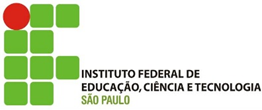 INSTITUTO FEDERAL DE SÃO PAULOPró-Reitoria de Desenvolvimento InstitucionalDiretoria de Desenvolvimento e Gestão de PessoasDiretoria-Adjunta de Desenvolvimento de PessoalCoordenadoria de Assistência à Saúde do ServidorProtocolo de Atestado de Saúde Ocupacional- Comprovante de entrega -Declaro ter recebido em _____/_____/_________ o Atestado de Saúde Ocupacional do servidor(a):Declaro ter recebido em _____/_____/_________ o Atestado de Saúde Ocupacional do servidor(a):_____________________________________________________________________________________________                                                                                                    (Nome completo do servidor)Para encaminhá-lo à homologação pericial._____________________________________________________________________________________________                                                                                                    (Nome completo do servidor)Para encaminhá-lo à homologação pericial.Responsável pela entrega do atestado:  Próprio servidor(a) Portador: _____________________________________________                                                              (Nome completo do portador)Local de entrega do atestado: ____________________________________________________________________Local de entrega do atestado: ____________________________________________________________________Recebido por: ___________________________________________Recebido por: ___________________________________________                                (Assinatura e carimbo do servidor responsável pelo recebimento)                                (Assinatura e carimbo do servidor responsável pelo recebimento)